Texas Association of Student Councils and Texas Association of Secondary School PrincipalsMiddle-Level Annual Conference 2022Continuing Professional Education (CPE)Name:	School District:	School Name:	City:																		Total:  _____________It is the responsibility of the attendee to keep an accurate account of CPE credit hours earned.  TASC does not keep copies of this form.  However, if needed, you may obtain proof of attendance at the conference from us at a later date.SBEC Provider Number for TASSP/TASC/TAFE: 500-111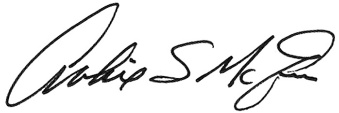 Texas Association of Student Councils1833 South IH-35, Austin TX 78741Archie E. McAfee, TASSP Executive Director		Participant Signature		Date                         Total Hrs.DATESession PresenterLength of Session11/11/22General Session  Kyle Willkom1 hour 30 minutes11/11/22New Advisor SessionShannon Reynolds, Christy Reuter, Lianna Gantz1 hour11/12/22Advisor SessionKyle Willkom40 minutes11/12/22Advisor Session:  Forms, Forms, Forms!Kenna Cavnar40 minutes11/12/22Advisors Business MeetingPatty Wangler50 minutes11/12/22NJHS Networking/Planning SessionAdvisors50 minutes11/12/2235 Ideas in 40 MinutesAdvisor Panel40 minutes11/12/22Discussion Group20 minutes11/12/22Discussion Group20 minutes11/12/22Discussion Group20 minutes11/12/22Concurrent Session40 minutes11/12/22Concurrent Session40 minutes11/12/22General Session 1 hour 30 minutes